AgendaTo receive apologies for absence, declarations of interest, as required, and requests for dispensation2.	To confirm the Minutes of the meeting held on 16th January 20233.	To consider planning applications now due for consideration:	3.1	Ref:		223822		Site:		32 Duke Street, Kington		Dev:		Work on trees in conservation area	3.2	Ref:		230111		Site:		8 Gravel Hill, Kington		Dev:		Work on trees in conservation area	3.3	Ref:		230304		Site:		1 The Beeches, Victoria Road, Kington		Dev:		Work on trees in conservation area	3.4	Ref:		230358		Site:		15-16 Duke Street, Kington		Dev:		Work on trees in conservation area4.	To note planning decisions by Herefordshire Council since last meeting5.	s106 member briefing sessions6.	Date of next meeting and items for the agenda.15.2.2023 byLiz KelsoClerk, Kington Town CouncilThe Old Police Station, Market Hall Street, Kington, HR5 3DPTel:  01544 239 098 or Mob:  07483 914 485Email:  clerk@kingtontowncouncil.gov.uk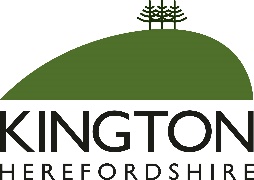 Kington Town CouncilEmail:  clerk@kingtontowncouncil.gov.uk Web site: www.kingtontowncouncil.gov.ukThe Planning CommitteeOn Monday 20th February 2023 at 6.00pmAtThe Old Police Station, Market Hall Street, Kingtonfor the purpose of transacting the following businessThe Planning CommitteeOn Monday 20th February 2023 at 6.00pmAtThe Old Police Station, Market Hall Street, Kingtonfor the purpose of transacting the following businessThe Planning CommitteeOn Monday 20th February 2023 at 6.00pmAtThe Old Police Station, Market Hall Street, Kingtonfor the purpose of transacting the following businessCommittee Members:  Cllrs. E. Banks, T. Bounds, J. Cooke,               F. Hawkins, D. Redmayne, E. Rolls, I. Spencer, R. Warne & R. Widdowson